Anmeldung zur Büchereinutzung 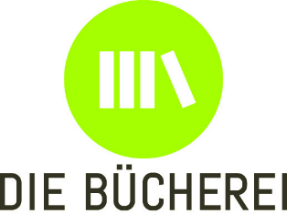 der Bücherei RheinzabernHauptnutzer 		Lese Nr.: ____________		 nur gesetzlicher Vertreter Der Hauptnutzer/ gesetzliche Vertreter muss volljährig sein!Name:	_____________________________________________________________Vorname:	______________________________________________________________Anschrift:	______________________________________________________________Telefon:	______________________________________________________________E-mail:	______________________________________________________________Geburtstag:	___________Partner 		Lese Nr.: __________________		 eigener LeseausweisGleiche Anschrift, volljährig, der ebenfalls Medien ausleihen wird.Name:	_______________________________________________________________Vorname:	_______________________________________________________________Geburtstag:	___________Kind 1		Lese Nr.: ____________________		 eigener LeseausweisKinder erhalten auf Wunsch einen eigenen Leseausweis, sobald sie in der Schule sind.Name:	_______________________________________________________________Vorname:	_______________________________________________________________Geburtstag:	___________Kind 2		Lese Nr.: _____________________		 eigener LeseausweisKinder erhalten auf Wunsch einen eigenen Leseausweis, sobald sie in der Schule sind.Name:	______________________________________________________________Vorname:	______________________________________________________________Geburtstag:	___________Ich erkenne mit meiner Unterschrift die ausgehändigte, derzeit gültige Fassung der Benutzungsordnung in vollem Umfang an.  Ich erlaube die Erfassung und Verwaltung meiner personenbezogenen Daten, die unter Beachtung der Datenschutzbestimmungen der Katholischen Kirche, insbesondere dem Gesetz über den kirchlichen Datenschutz (KDG), das die EU-DSGVO für den Bereich der Katholischen Kirche in Deutschland anwendet, elektronisch gespeichert werden._______________	_______________________________________________________________________________________________Datum                                                                                                                      Unterschrift des Hauptnutzer/des gesetzlichen VertretersIch stimme mit meiner Unterschrift der elektronischen Speicherung meiner individuellen Ausleihhistorie(n) zu.______________________________________________________________________________________________________________ Datum                                                                                                                      Unterschrift des Hauptnutzer/des gesetzlichen Vertreters Zustimmung der/s Erziehungsberechtigten (bei Kindern (bis 14 Jahre): Als gesetzlicher Vertreter verpflichte ich mich mit meiner Unterschrift zur Haftung für den Schadensfall und zur Begleichung anfallender Entgelte gemäß der aktuellen Gebührenordnung.__________________________________________________________________________________________Datum                                                                                                                Unterschrift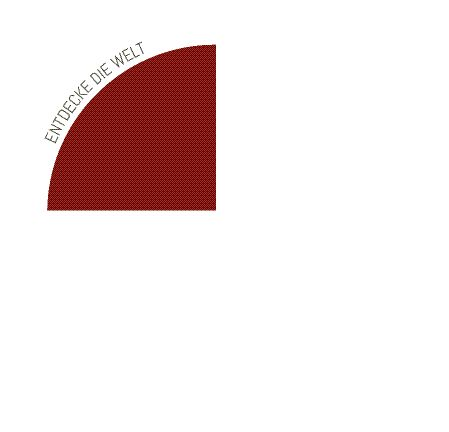 